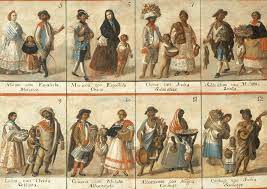 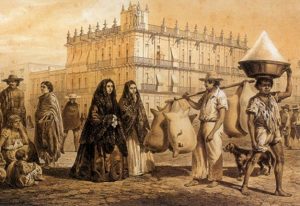 ¿En torno a qué pensamientos y preceptos giró la vida en la época virreinal? Pág. 154¿A qué estuvieron unidas las costumbres y la vida cotidiana de la época virreinal? Pág. 154.¿Cómo se le llama a la fusión de creencias católicas y prehispánicas? Pág. 154.En México contemporáneo es posible ver aspectos de nuestra herencia colonial, menciona algunos de ellos en los siguientes aspectos: Pág. 167-Político.- Económico.-Religioso.- Social.¿Quiénes concentran el poder político de la Nueva España? Pág. 167¿Quiénes se fueron apoderando del poder económico? Pág. 167¿Qué reclamaban los criollos? Pág. 167¿Cuál es la singularidad del siglo XVI? Pág. 170.¿Cuál es la singularidad del siglo XVII? Pág. 170.¿Cuál es la singularidad del siglo XVIII? Pág. 170.¿Cuál es la singularidad del siglo XIX? Pág. 170.¿Cuál es la primera organización jurídica española que se remonta a la época del Rey de Castilla Alfonso X el Sabio, en el siglo XIII d.C., el cuál es formado por los representantes del pueblo que gobiernan en su nombre? Pág. 170. ¿Quién fue la primera autoridad ejercida en los primeros tiempos después de la conquista de Tenochtitlan? Pág. 171.¿Cuál era la función de los cabildos? Pág. 171.¿Cómo se le llamó a la institución que nombró la corona española con la finalidad de ejercer mayor control en 1524, a la salida de Hernán Cortés, cuando entonces sucedieron años de anarquía? Pág. 171. ¿Quién encabezó la primera audiencia y como se dirigió? Pág. 172.¿Por quién fue reemplazada la primera audiencia y cómo sucedió?¿En que año comenzó el virreinato y quién fue el encargado de dirigir la Nueva España?¿Cuándo finaliza el virreinato? Pág. 172.Enumera 5 castas principales con su mezcal interracial.